자기 소개 및 지원동기 (홍보단 활동을 통해 이루고 싶은 목표)※ 지원서 제출 시 개인 활동 포트폴리오(개인이 제작한 기사, 에세이, 카드뉴스, 영상물, 사진 등)를 함께 제출해 주세요(필수사항 아님)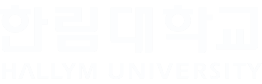 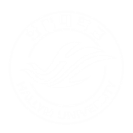 한림대학교 온라인 학생 홍보단 지원서Hallym University Contents Creator한림대학교 온라인 학생 홍보단 지원서Hallym University Contents Creator한림대학교 온라인 학생 홍보단 지원서Hallym University Contents Creator한림대학교 온라인 학생 홍보단 지원서Hallym University Contents Creator한림대학교 온라인 학생 홍보단 지원서Hallym University Contents Creator한림대학교 온라인 학생 홍보단 지원서Hallym University Contents Creator이  름학 번학 번현재 학년소  속(대학/스쿨)                      (학부/학과/전공)(대학/스쿨)                      (학부/학과/전공)(대학/스쿨)                      (학부/학과/전공)(대학/스쿨)                      (학부/학과/전공)(대학/스쿨)                      (학부/학과/전공)(대학/스쿨)                      (학부/학과/전공)(대학/스쿨)                      (학부/학과/전공)휴대폰이메일SNS 계정(원치 않을 시 미기재)블로그 URL블로그 URL블로그 URLSNS 계정(원치 않을 시 미기재)인스타그램 URL인스타그램 URL인스타그램 URLSNS 계정(원치 않을 시 미기재)유튜브 URL유튜브 URL유튜브 URL콘텐츠 제작및홍보 활동 경험활동기간활동기간활동기간활동 기업/단체 및 내용활동 기업/단체 및 내용활동 기업/단체 및 내용활동 기업/단체 및 내용콘텐츠 제작및홍보 활동 경험~~~콘텐츠 제작및홍보 활동 경험~~~콘텐츠 제작및홍보 활동 경험~~~지원 분야□ 블로그           □ 영상(유튜브)□ 블로그           □ 영상(유튜브)□ 블로그           □ 영상(유튜브)□ 블로그           □ 영상(유튜브)□ 블로그           □ 영상(유튜브)□ 블로그           □ 영상(유튜브)□ 블로그           □ 영상(유튜브)프로그램활용능력□ 사진촬영  □ Photoshop  □ Illustration  □ 기타□ 사진촬영  □ Photoshop  □ Illustration  □ 기타□ 사진촬영  □ Photoshop  □ Illustration  □ 기타□ 사진촬영  □ Photoshop  □ Illustration  □ 기타□ 사진촬영  □ Photoshop  □ Illustration  □ 기타□ 사진촬영  □ Photoshop  □ Illustration  □ 기타□ 사진촬영  □ Photoshop  □ Illustration  □ 기타개인장비보유현황※ 본인이 보유하고 있는 사진 장비 이름을 기술해 주세요.(예, 캐논 6D Mark2, ef 70-200 F2.8 IS II USM 등)※ 본인이 보유하고 있는 사진 장비 이름을 기술해 주세요.(예, 캐논 6D Mark2, ef 70-200 F2.8 IS II USM 등)※ 본인이 보유하고 있는 사진 장비 이름을 기술해 주세요.(예, 캐논 6D Mark2, ef 70-200 F2.8 IS II USM 등)※ 본인이 보유하고 있는 사진 장비 이름을 기술해 주세요.(예, 캐논 6D Mark2, ef 70-200 F2.8 IS II USM 등)※ 본인이 보유하고 있는 사진 장비 이름을 기술해 주세요.(예, 캐논 6D Mark2, ef 70-200 F2.8 IS II USM 등)※ 본인이 보유하고 있는 사진 장비 이름을 기술해 주세요.(예, 캐논 6D Mark2, ef 70-200 F2.8 IS II USM 등)※ 본인이 보유하고 있는 사진 장비 이름을 기술해 주세요.(예, 캐논 6D Mark2, ef 70-200 F2.8 IS II USM 등)개인정보 수집·이용 및 목적에 관한 내용한림대학교 커뮤니케이션팀은 온라인 학생 홍보단 신청과 관련하여 아래와 같이 귀하의 개인정보를 수집‧이용하기 위하여 ｢개인정보법｣제15조에 따라 관련 사항을 알려드리며 다음과 같은 목적을 위해 활용합니다. 1. 개인정보 수집 범위와 이용목적1) 귀하의 소중한 개인정보는 ‘한림대학교 온라인 학생 홍보단 모집 선발’을 위한 목적으로만 사용됩니다.2) 수집하고자 하는 개인정보 항목: 성명, 학번, 소속, 연락처, SNS 계정, 콘텐츠 제작 경험, 보유장비현황.2. 개인정보 보유 및 이용기간개인정보 보유기간은 ‘한림대학교 학생 홍보단’ 선발 발표일 까지 이며, 개인정보를 제공받은 목적이 달성된 경우에도 상법 등 법령의 규정에 의하여 보존할 필요성이 있는 경우에는 귀하의 개인정보를 보유할 수 있습니다.귀하께서는 개인정보 수집에 관한 본 안내 문구를 숙지하셨으며, 개인정보 수집 활용에 대해 동의 혹은 거부할 수 있습니다. 단, 거부하실 경우에는 참여가 제한될 수 있습니다.동의함 □   동의안함 □                                                          2023년   월    일        성 명:개인정보 수집·이용 및 목적에 관한 내용한림대학교 커뮤니케이션팀은 온라인 학생 홍보단 신청과 관련하여 아래와 같이 귀하의 개인정보를 수집‧이용하기 위하여 ｢개인정보법｣제15조에 따라 관련 사항을 알려드리며 다음과 같은 목적을 위해 활용합니다. 1. 개인정보 수집 범위와 이용목적1) 귀하의 소중한 개인정보는 ‘한림대학교 온라인 학생 홍보단 모집 선발’을 위한 목적으로만 사용됩니다.2) 수집하고자 하는 개인정보 항목: 성명, 학번, 소속, 연락처, SNS 계정, 콘텐츠 제작 경험, 보유장비현황.2. 개인정보 보유 및 이용기간개인정보 보유기간은 ‘한림대학교 학생 홍보단’ 선발 발표일 까지 이며, 개인정보를 제공받은 목적이 달성된 경우에도 상법 등 법령의 규정에 의하여 보존할 필요성이 있는 경우에는 귀하의 개인정보를 보유할 수 있습니다.귀하께서는 개인정보 수집에 관한 본 안내 문구를 숙지하셨으며, 개인정보 수집 활용에 대해 동의 혹은 거부할 수 있습니다. 단, 거부하실 경우에는 참여가 제한될 수 있습니다.동의함 □   동의안함 □                                                          2023년   월    일        성 명:개인정보 수집·이용 및 목적에 관한 내용한림대학교 커뮤니케이션팀은 온라인 학생 홍보단 신청과 관련하여 아래와 같이 귀하의 개인정보를 수집‧이용하기 위하여 ｢개인정보법｣제15조에 따라 관련 사항을 알려드리며 다음과 같은 목적을 위해 활용합니다. 1. 개인정보 수집 범위와 이용목적1) 귀하의 소중한 개인정보는 ‘한림대학교 온라인 학생 홍보단 모집 선발’을 위한 목적으로만 사용됩니다.2) 수집하고자 하는 개인정보 항목: 성명, 학번, 소속, 연락처, SNS 계정, 콘텐츠 제작 경험, 보유장비현황.2. 개인정보 보유 및 이용기간개인정보 보유기간은 ‘한림대학교 학생 홍보단’ 선발 발표일 까지 이며, 개인정보를 제공받은 목적이 달성된 경우에도 상법 등 법령의 규정에 의하여 보존할 필요성이 있는 경우에는 귀하의 개인정보를 보유할 수 있습니다.귀하께서는 개인정보 수집에 관한 본 안내 문구를 숙지하셨으며, 개인정보 수집 활용에 대해 동의 혹은 거부할 수 있습니다. 단, 거부하실 경우에는 참여가 제한될 수 있습니다.동의함 □   동의안함 □                                                          2023년   월    일        성 명:개인정보 수집·이용 및 목적에 관한 내용한림대학교 커뮤니케이션팀은 온라인 학생 홍보단 신청과 관련하여 아래와 같이 귀하의 개인정보를 수집‧이용하기 위하여 ｢개인정보법｣제15조에 따라 관련 사항을 알려드리며 다음과 같은 목적을 위해 활용합니다. 1. 개인정보 수집 범위와 이용목적1) 귀하의 소중한 개인정보는 ‘한림대학교 온라인 학생 홍보단 모집 선발’을 위한 목적으로만 사용됩니다.2) 수집하고자 하는 개인정보 항목: 성명, 학번, 소속, 연락처, SNS 계정, 콘텐츠 제작 경험, 보유장비현황.2. 개인정보 보유 및 이용기간개인정보 보유기간은 ‘한림대학교 학생 홍보단’ 선발 발표일 까지 이며, 개인정보를 제공받은 목적이 달성된 경우에도 상법 등 법령의 규정에 의하여 보존할 필요성이 있는 경우에는 귀하의 개인정보를 보유할 수 있습니다.귀하께서는 개인정보 수집에 관한 본 안내 문구를 숙지하셨으며, 개인정보 수집 활용에 대해 동의 혹은 거부할 수 있습니다. 단, 거부하실 경우에는 참여가 제한될 수 있습니다.동의함 □   동의안함 □                                                          2023년   월    일        성 명:개인정보 수집·이용 및 목적에 관한 내용한림대학교 커뮤니케이션팀은 온라인 학생 홍보단 신청과 관련하여 아래와 같이 귀하의 개인정보를 수집‧이용하기 위하여 ｢개인정보법｣제15조에 따라 관련 사항을 알려드리며 다음과 같은 목적을 위해 활용합니다. 1. 개인정보 수집 범위와 이용목적1) 귀하의 소중한 개인정보는 ‘한림대학교 온라인 학생 홍보단 모집 선발’을 위한 목적으로만 사용됩니다.2) 수집하고자 하는 개인정보 항목: 성명, 학번, 소속, 연락처, SNS 계정, 콘텐츠 제작 경험, 보유장비현황.2. 개인정보 보유 및 이용기간개인정보 보유기간은 ‘한림대학교 학생 홍보단’ 선발 발표일 까지 이며, 개인정보를 제공받은 목적이 달성된 경우에도 상법 등 법령의 규정에 의하여 보존할 필요성이 있는 경우에는 귀하의 개인정보를 보유할 수 있습니다.귀하께서는 개인정보 수집에 관한 본 안내 문구를 숙지하셨으며, 개인정보 수집 활용에 대해 동의 혹은 거부할 수 있습니다. 단, 거부하실 경우에는 참여가 제한될 수 있습니다.동의함 □   동의안함 □                                                          2023년   월    일        성 명:개인정보 수집·이용 및 목적에 관한 내용한림대학교 커뮤니케이션팀은 온라인 학생 홍보단 신청과 관련하여 아래와 같이 귀하의 개인정보를 수집‧이용하기 위하여 ｢개인정보법｣제15조에 따라 관련 사항을 알려드리며 다음과 같은 목적을 위해 활용합니다. 1. 개인정보 수집 범위와 이용목적1) 귀하의 소중한 개인정보는 ‘한림대학교 온라인 학생 홍보단 모집 선발’을 위한 목적으로만 사용됩니다.2) 수집하고자 하는 개인정보 항목: 성명, 학번, 소속, 연락처, SNS 계정, 콘텐츠 제작 경험, 보유장비현황.2. 개인정보 보유 및 이용기간개인정보 보유기간은 ‘한림대학교 학생 홍보단’ 선발 발표일 까지 이며, 개인정보를 제공받은 목적이 달성된 경우에도 상법 등 법령의 규정에 의하여 보존할 필요성이 있는 경우에는 귀하의 개인정보를 보유할 수 있습니다.귀하께서는 개인정보 수집에 관한 본 안내 문구를 숙지하셨으며, 개인정보 수집 활용에 대해 동의 혹은 거부할 수 있습니다. 단, 거부하실 경우에는 참여가 제한될 수 있습니다.동의함 □   동의안함 □                                                          2023년   월    일        성 명:개인정보 수집·이용 및 목적에 관한 내용한림대학교 커뮤니케이션팀은 온라인 학생 홍보단 신청과 관련하여 아래와 같이 귀하의 개인정보를 수집‧이용하기 위하여 ｢개인정보법｣제15조에 따라 관련 사항을 알려드리며 다음과 같은 목적을 위해 활용합니다. 1. 개인정보 수집 범위와 이용목적1) 귀하의 소중한 개인정보는 ‘한림대학교 온라인 학생 홍보단 모집 선발’을 위한 목적으로만 사용됩니다.2) 수집하고자 하는 개인정보 항목: 성명, 학번, 소속, 연락처, SNS 계정, 콘텐츠 제작 경험, 보유장비현황.2. 개인정보 보유 및 이용기간개인정보 보유기간은 ‘한림대학교 학생 홍보단’ 선발 발표일 까지 이며, 개인정보를 제공받은 목적이 달성된 경우에도 상법 등 법령의 규정에 의하여 보존할 필요성이 있는 경우에는 귀하의 개인정보를 보유할 수 있습니다.귀하께서는 개인정보 수집에 관한 본 안내 문구를 숙지하셨으며, 개인정보 수집 활용에 대해 동의 혹은 거부할 수 있습니다. 단, 거부하실 경우에는 참여가 제한될 수 있습니다.동의함 □   동의안함 □                                                          2023년   월    일        성 명:개인정보 수집·이용 및 목적에 관한 내용한림대학교 커뮤니케이션팀은 온라인 학생 홍보단 신청과 관련하여 아래와 같이 귀하의 개인정보를 수집‧이용하기 위하여 ｢개인정보법｣제15조에 따라 관련 사항을 알려드리며 다음과 같은 목적을 위해 활용합니다. 1. 개인정보 수집 범위와 이용목적1) 귀하의 소중한 개인정보는 ‘한림대학교 온라인 학생 홍보단 모집 선발’을 위한 목적으로만 사용됩니다.2) 수집하고자 하는 개인정보 항목: 성명, 학번, 소속, 연락처, SNS 계정, 콘텐츠 제작 경험, 보유장비현황.2. 개인정보 보유 및 이용기간개인정보 보유기간은 ‘한림대학교 학생 홍보단’ 선발 발표일 까지 이며, 개인정보를 제공받은 목적이 달성된 경우에도 상법 등 법령의 규정에 의하여 보존할 필요성이 있는 경우에는 귀하의 개인정보를 보유할 수 있습니다.귀하께서는 개인정보 수집에 관한 본 안내 문구를 숙지하셨으며, 개인정보 수집 활용에 대해 동의 혹은 거부할 수 있습니다. 단, 거부하실 경우에는 참여가 제한될 수 있습니다.동의함 □   동의안함 □                                                          2023년   월    일        성 명:※자유 형식으로 작성(분량, 형식 제한 없음/ 별도의 양식으로 제출해도 무관함)